         St. Joseph Regional School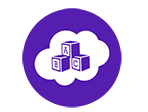     Rising Stars/Destination Imagination             2020-2021 Permission FormRising Stars® is a non-competitive, team-building activity for students in Pre-K through grade 2 that fosters creative thinking and problem solving by having teams of students generate solutions to open-ended prompts. To participate fully, students should expect to participate in regular meetings with the rest of the team, in preparation for completion of their Rising Stars Challenge (Blast Off). The team may elect to participate in an optional tournament (which might be virtual) Saturday, March 20th, 2021, at Monadnock Regional Middle High School, where they can present their original skit to appraisers and participate in an Instant Challenge activity.   Team meetings will generally occur every other week after school.  Dates will be determined by team managers. More information can be found at  https://nh-di.org/  or  https://www.destinationimagination.org.------------------------------------------------------------------------------------------------------------------------------------------------- I grant permission for my student to participate in the St. Joseph Regional School Rising Stars Team, during the 2020-2021 school year.	
    Student Name _______________________________Birthday_____________ Age _______ Grade ______  Parent/Guardian Signature __________________________ Name Printed______________________________  Parent Email _________________________ Phone ________________ Town of Residence_____________  Pick – Up preferences (check all that apply):  					I will pick up my child directly from meetings.  	I will let Child Care know my child will be attending after meetings.   Volunteering (check all that apply): 	 Yes, I am willing to be a team manager or co-team manager for a team (training is available).	Yes, I have taken the “Shield the Vulnerable” workshop to volunteer at SJRS.  	Yes, I am interested in helping the Team Manager(s)  		o Providing snacks for the team (we’d like to rotate this task around the families)		 o Helping out the Team Managers during the meetings 		o Providing materials for team props, costumes, etc. 	 Yes, I am willing to volunteer at the DI meet(s) to 		o Serve as an appraiser 		o Serve as a 2-hour volunteer 		o Help run a SJRS concession stand   Students: Please bring this form, signed, with you to your teacher by Thursday, October 28, 2020.   Parents: We will need adult volunteers to meet the student desire for teams – THIS IS IMPORTANT!!Destination Imagination is completely run by volunteers.More volunteers = More teams = More involvement for our kids    St. Joseph Regional School  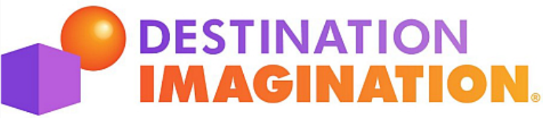 Elementary/Middle School Student       						 2020-2021 Permission Form  Destination Imagination is a team-building activity that fosters creative thinking and problem solving by having teams of students generate solutions to open-ended prompts. To participate fully, students should expect to participate in regular meetings with the rest of the team (perhaps virtually), in preparation for completion of their Team Challenge.  The team will participate in a regional tournament an optional tournament (which might be virtual) Saturday, March 20th, 2021, at Monadnock Regional Middle High School, where they can present their original skit to appraisers and participate in an Instant Challenge activity. Team meetings will occur at a time and place agreed upon by the team with the Team Manager(s).More information can be found at https://www.destinationimagination.org or https://nh-di.org/.------------------------------------------------------------------------------------------------------------------------------------------- I grant permission for my student to participate in a St. Joseph Regional School Destination Imagination Team, during the 2020-2021 school year.	
    Student Name _______________________________Birthday_____________ Age _______ Grade ______  Team Challenge Preference  ___________________________________________________________  IMPORTANT: Have you identified teammates or a Team Manager (coach)? If so, whom?  _________________________________________________________________________________  Parent/Guardian Signature __________________________ Name Printed______________________________  Parent Email _________________________ Phone ________________ Town of Residence_____________  Pick – Up preferences (check all that apply):  	I will pick up my child directly from meetings.  	I will let Child Care know my child will be attending after meetings.   Volunteering (check all that apply):  	Yes, I am willing to be a team manager or co-team manager for a team (training is available).	Yes, I have taken the “Shield the Vulnerable” workshop to volunteer at SJRS.  	Yes, I am interested in helping the Team Manager(s)  		o Providing snacks for the team (we’d like to rotate this task around the families)		 o Helping out the Team Managers during the meetings 		o Providing materials for team props, costumes, etc. 	 Yes, I am willing to volunteer at the DI meet(s) to 		o Serve as an appraiser 		o Serve as a 2-hour volunteer		o Serve as an appraiser		o Help run a SJRS concession stand   Students: Please bring this form, signed, with you to your teacher by Thursday, October 28, 2020.   Parents: We will need adult volunteers to meet the student desire for teams – THIS IS IMPORTANT!!Destination Imagination is completely run by volunteers.More volunteers = More teams = More involvement for our kids  